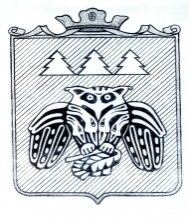                          Коми Республикаын «Сыктывдiн» муниципальнöй районса СöветСовет муниципального района «Сыктывдинский» Республики Коми168220, Республика Коми, Сыктывдинский район, с.Выльгорт ПОМШУÖМРЕШЕНИЕПринято Советом муниципального района                               от 25 февраля 2022 года «Сыктывдинский» Республики Коми		                               № 16/2-18Руководствуясь статьей 15.1 Федерального закона от 6 октября 2003 года № 131-ФЗ «Об общих принципах организации местного самоуправления в Российской Федерации», статьей 5 Устава муниципального района «Сыктывдинский» Республики Коми, Совет муниципального района «Сыктывдинский» Республики Коми решил:1. Утвердить Положение о порядке присвоения звания «Почетный гражданин Сыктывдинского района» согласно приложению.2. Решение Совета МО МР «Сыктывдинский» от 16 августа 2019 года № 41/8-1 «Об утверждении Положения о порядке присвоения звания «Почетный гражданин Сыктывдинского района» признать утратившим силу.3. Контроль за исполнение настоящего решения возложить на постоянную комиссию по развитию местного самоуправления Совета МР «Сыктывдинский» и заместителя руководителя администрации муниципального района «Сыктывдинский» (В.Ю. Носов).4. Настоящее решение вступает в силу со дня его официального опубликования.Председатель Совета муниципального района					А.М.ШкодникГлава муниципального района «Сыктывдинский» – руководитель администрации                                                                               Л.Ю.Доронина25 февраля 2022 годаПриложение к решению Совета МР «Сыктывдинский»от 25.02.2022 № 16/2-18Положение о порядке присвоения звания «Почетный гражданин Сыктывдинского района» 1. Настоящим Порядком устанавливается порядок присвоения Звания «Почетный гражданин Сыктывдинского района» (далее - Звание «Почетный гражданин»), атрибуты Почетного гражданина и права, предоставляемые Почетным гражданам.2. Звание «Почетный гражданин» является высшей формой поощрения лиц, деятельность которых получила признание в муниципальном районе «Сыктывдинский» (далее – МР «Сыктывдинский»). Основаниями для присвоения Звания «Почетный гражданин» являются:1) долговременная и устойчивая известность среди жителей   МР «Сыктывдинский» в сфере трудовой, благотворительной, меценатской деятельности, направленной на развитие МР «Сыктывдинский», обеспечение его благополучия и процветания;2) заслуги в области науки, техники, культуры, искусства, физкультуры и спорта, воспитания, образования, здравоохранения, охраны окружающей среды, обеспечения экологической безопасности, укрепления мира и международного сотрудничества, развития экономики и производства, градостроительства и архитектуры, охраны правопорядка и общественной безопасности и иных областях, способствующих социально-экономическому развитию  МР «Сыктывдинский», повышению его роли и авторитета;3) мужественные поступки, героические подвиги, прославляющие  муниципальный район «Сыктывдинский» и его жителей.При этом достаточно одного из оснований, перечисленных выше, для присвоения Звания «Почетный гражданин».3. Звание «Почетный гражданин» присваивается гражданам Российской Федерации персонально, постоянно проживающим и (или) работающим или проживавшим и (или) работавшим на территории  МР «Сыктывдинский» и имеющим особые заслуги перед Сыктывдинским районом и его жителями в течение своей трудовой или общественной деятельности.4. Звание «Почетный гражданин» может быть присвоено ежегодно не более чем двум гражданам.5. Звание «Почетный гражданин» не может быть присвоено лицу, нереабилитированному или имеющему не снятую или не погашенную в установленном законом порядке судимость, в отношении которого был вынесен и вступил в силу обвинительный приговор.6. Звание «Почетный гражданин» является пожизненным.7. Звание «Почетный гражданин» может быть присвоено посмертно:- лицам, которые удостоены высших званий и наград, входящих в государственную наградную систему Российской Федерации в соответствии с Указом Президента Российской Федерации от 07.09.2010 N 1099 «О мерах по совершенствованию государственной наградной системы Российской Федерации»;- лицам, чьи заслуги перед Сыктывдинским районом и авторитет признаны жителями  МР «Сыктывдинский» и поддержаны общественными объединениями или общественными организациями в количестве не менее двух организаций.В этих случаях соблюдение требования о присвоении Звания «Почетный гражданин Сыктывдинского района», не является обязательным.8. Правом выдвижения кандидатуры на присвоение Звания «Почетный гражданин» обладают:- органы местного самоуправления  МР «Сыктывдинский», глава муниципального района «Сыктывдинский» – руководитель администрации, председатель Совета муниципального района;  депутаты Совета муниципального района «Сыктывдинский»;- трудовые коллективы предприятий, учреждений, организаций всех форм собственности, расположенных на территории муниципального района «Сыктывдинский»;- администрации сельских поселений;- общественные объединения и творческие союзы, действующие на территории муниципального района «Сыктывдинский».- органы государственной власти Республики Коми.9. Для рассмотрения вопроса о присвоении Звания «Почетный гражданин» в адрес главы муниципального района «Сыктывдинский» – руководителя администрации предоставляются следующие документы:- ходатайство о присвоении кандидату звания «Почетный гражданин Сыктывдинского района» с указанием, за какие заслуги перед Сыктывдинским районом предлагает инициатор присвоить кандидату звание «Почетный гражданин Сыктывдинского района»;- выписка из протокола собрания инициаторов по выдвижению кандидата на присвоение звания «Почетный гражданин Сыктывдинского района»;- характеристика, содержащая основные биографические данные кандидата (фамилия, имя, отчество, дата рождения, образование) и подробное изложение конкретных заслуг, достижений кандидата.- выписка из протокола общего собрания трудового коллектива, общественной организации, творческого союза либо протокол (выписка из протокола) органа местного самоуправления или органа государственной власти о выдвижении кандидата;- сведения о судимости;- согласие от кандидата на обработку персональных данных;- представление к присвоению Звания «Почетный гражданин» по форме согласно приложению № 1 к настоящему Положению с отражением всей трудовой деятельности кандидата.При рассмотрении вопроса о присвоении Звания «Почетный гражданин» посмертно  в представлении информации сведения о трудовой деятельности не отражаются, данные о согласии на обработку персональных данных не запрашиваются;- копии документов, подтверждающие достижения, заслуги, имеющиеся награды кандидата на присвоение Звания «Почетный гражданин»;- фотография кандидата размером не менее 10 x 15 см.Лица, представившие документы, указанные в настоящем пункте, несут персональную ответственность за достоверность и актуальность сведений, указанных в представлении к награждению и других документах, представляемых в качестве подтверждающих материалов.10. Основанием для отклонения ходатайств о награждении является предоставление неполного пакета документов, указанных в пункте 9 настоящего Порядка, или направление представления к награждению по неустановленной форме, а также недостоверных сведений и несоответствие кандидата предъявляемым требованиям.Повторно представление к награждению одного и того же лица возможно к рассмотрению после устранения выявленных недостатков и повторного внесения необходимых наградных материалов.11. Прием ходатайств и приложенных к ним материалов (далее – документы) осуществляется в период с окончания приема документов в предыдущем году и  до 15 мая каждого года. Документы, представленные позже 15 мая текущего года, рассматриваются к празднованию следующего Дня Сыктывдинского района (далее-День района).12. В течение трех рабочих дней со дня поступления наградных материалов глава муниципального района «Сыктывдинский» – руководитель администрации либо лицо, исполняющее его обязанности, направляет их в отдел по работе с Советом и сельскими поселениями  администрации  МР «Сыктывдинский» для предварительного рассмотрения. 13. Отдел по работе с Советом и сельскими поселениями в течение 3 рабочих дней проводит предварительное рассмотрение поступивших документов.  Результаты рассмотрения оформляются протоколом и направляются в Совет муниципального района «Сыктывдинский» в течение 1 рабочего дня с момента рассмотрения. В случае отсутствия полного пакета документов, последние возвращаются в течение 1 рабочего дня инициатору обращения для доработки. Перед ближайшим заседанием Совета  МР «Сыктывдинский» постоянная комиссия по развитию местного самоуправления рассматривает представленные документы и  вносит проект решения Совета  МР «Сыктывдинский» о присвоении звания «Почетный гражданин Сыктывдинского района». 14. Информация о кандидате на присвоение Звания «Почетный гражданин» размещается на официальном сайте администрации МР «Сыктывдинский» в информационно-телекоммуникационной сети «Интернет» не позднее чем за 30 календарных дней до принятия решения по данному вопросу.15. Присвоение Звания «Почетный гражданин»  оформляется в виде решения Совета  МР «Сыктывдинский», принимаемого открытым голосованием большинством голосов от присутствующего числа депутатов Совета  МР «Сыктывдинский» на заседании Совета  МР «Сыктывдинский», срок проведения которого определяется в соответствии с Регламентом Совета  МР «Сыктывдинский».Решение Совета  МР «Сыктывдинский» подлежит опубликованию  на официальном сайте администрации  МР «Сыктывдинский», Информационном вестнике. 16. После принятия Советом  МР «Сыктывдинский» решения о присвоении Звания «Почетный гражданин»  отдел по работе с Советом и сельскими поселениями администрации МР «Сыктывдинский» в течение 10 рабочих дней готовит к вручению диплом и удостоверение Почетного гражданина, а также направляет данное решение в указанный срок в Музей истории и культуры Сыктывдинского района им. Э.А. Налимовой.17. Церемония присвоения Звания «Почетный гражданин» проводится один раз в год и приурочивается к празднованию Дня района.18. Почетному гражданину вручаются следующие атрибуты:- диплом «Почетный гражданин Сыктывдинского района»;- удостоверение «Почетный гражданин Сыктывдинского района»;- лента установленного образца;- нагрудный знак «Почетный гражданин»;- единовременное денежное вознаграждение в размере двадцати пяти тысяч рублей.Единовременное денежное вознаграждение вручается Почетному гражданину лично.Диплом и удостоверение Почетного гражданина подписываются главой муниципального района «Сыктывдинский» – руководителем администрации, председателем Совета муниципального района. Размер диплома 21 x 30 см, верх - густо-вишневый коленкор, золотое тиснение герба района (филин, держащий в когтях колос) и слова «Диплом Почетного гражданина Сыктывдинского района». Размер удостоверения 10 х 6,5 см, верх - густо-вишневый коленкор, золотое тиснение герба района (филин, держащий в когтях колос) и слова «Удостоверение Почетного гражданина Сыктывдинского района».Лента размером 212 x 15 см трехцветная. В центре - зеленая полоса шириной 10 см, по краям - белая и синяя полосы шириной по 2,5 каждая; на концах - по две желтых полоски. На одной половине ленты герб района и слова «Почетный гражданин Сыктывдинского района».Нагрудный знак - восьмиконечная звезда серебристого цвета (размером в поперечнике 7 см), В центре на эмалевом зеленом поле которого помещена зоо-орнито-антропоморфная фигура филина с колосом - символ Сыктывдинского района; на верхней полуокружности  - два ангела с лавровым венком; на других полуокружностях - элементы орнамента, распространенного в бассейне реки Сысола. Фон центральной части - белая эмаль. Нагрудный знак носится на ленте через левое плечо или на правой стороне груди. Внешний вид нагрудного знака должен соответствовать эскизу (приложение №2 к Положению о порядке присвоения звания «Почетный гражданин Сыктывдинского района».В случае присвоения Звания «Почетный гражданин Сыктывдинского района» посмертно, единовременное денежное вознаграждение не выплачивается, а диплом «Почетный гражданин Сыктывдинского района» и удостоверение «Почетный гражданин Сыктывдинского района» вручаются родственникам награжденного.19. Атрибуты Почетного гражданина вручаются главой муниципального района «Сыктывдинский» – руководителем администрации, председателем Совета муниципального района.  20. В случае смерти гражданина, в отношении которого принято решение о присвоении Звания «Почетный гражданин», до вручения ему атрибутов Почетного гражданина, последние передаются наследникам умершего. При этом единовременная выплата не осуществляется.21. Портрет Почетного гражданина в виде фотографии размещается в Музее истории и культуры Сыктывдинского района им. Э. А. Налимовой. Под портретом дается краткая информация о Почетном гражданине: фамилия, имя, отчество, перечисляются заслуги, на основании которых гражданин удостоен этого звания.23. Почетный гражданин вправе:- публично пользоваться этим званием в связи со своим именем;- участвовать в обсуждении вопросов на открытых заседаниях Совета  МР «Сыктывдинский»;- принимать участие в работе комиссий и рабочих групп, образуемых Советом  МР «Сыктывдинский».24. Почетные граждане приглашаются на мероприятия, посвященные сельским праздникам и другим важным событиям.25. Лицо, которому присвоено Звание «Почетный гражданин Сыктывдинского района», лишается данного звания в случае вступления в законную силу в отношении данного лица обвинительного приговора суда.Решение Совета  МР «Сыктывдинский» о лишении Звания «Почетный гражданин Сыктывдинского района» принимается открытым голосованием большинством голосов от присутствующего числа депутатов Совета  МР «Сыктывдинский».Решение Совета  МР «Сыктывдинский» о лишении Звания «Почетный гражданин Сыктывдинского района» подлежит опубликованию на официальном сайте администрации  МР «Сыктывдинский», Информационном вестнике.  26. Гражданин, лишенный Звания «Почетный гражданин Сыктывдинского района»:а) письменно уведомляется о принятом Советом  МР «Сыктывдинский» решении в течение трех рабочих дней со дня его принятия;б) лишается установленных настоящим Порядком прав и льгот, предусмотренных настоящим Порядком;в) в течение трех рабочих дней со дня уведомления обязан вернуть в Совет  МР «Сыктывдинский» атрибуты Почетного гражданина, указанные в пункте 18 настоящего Порядка.27. Финансирование расходов, связанных с изготовлением диплома и удостоверения «Почетный гражданин Сыктывдинского района», изготовлением ленты и нагрудного знака, осуществлением единовременной выплаты и иных выплат, осуществляется за счет средств бюджета  муниципального района  «Сыктывдинский».28. Действие настоящего Положения распространяется на всех Почетных граждан Сыктывдинского района независимо от времени присвоения Звания.Приложение №1к Положению о порядкеприсвоения Звания«Почетный гражданинСыктывдинского района»Представлениек присвоению Звания «Почетный гражданин Сыктывдинского района»    1. Фамилия, имя, отчество ________________________________________________________________________________________________________________________    2. Должность, место работы (указать точное наименование предприятия,учреждения, организации, объединения) ________________________________________________________________________________________________________________    3. Число, месяц, год и место рождения ____________________________________________________________________________________________________________    4. Какими государственными наградами награжден(а) и даты награждения _____________________________________________________________________________    5. Какими наградами награжден(а) и даты награждения ______________________________________________________________________________________________    6. Домашний адрес, телефон _______________________________________________________________________________________________________________________    7.  Выполняемая  работа с начала трудовой деятельности (включая учебу ввысших и средних специальных учебных заведениях, военную службу)    Общий стаж работы ______________, стаж работы в отрасли ______________,стаж в данном трудовом коллективе ____________.    8.  Характеристика с подробным изложением конкретных заслуг, достиженийкандидата ____________________________________________________________________________________________________________________________________________    9. Сведения об отсутствии неснятой или непогашенной судимости ____________________________________________________________________________________    10.  Сведения  о  страховом  номере  индивидуального  лицевого  счета всистеме пенсионного страхования (СНИЛС) ___________________________________    11. Кандидатура _______________________________ рекомендована собранием___________________________________________________________________________    Протокол N _______ от __________ года.    Руководитель предприятия, учреждения,    организации, объединения                 ______________________________    "__" ____________ 20 г.    М.П.Приложение №2к Положению о порядкеприсвоения Звания«Почетный гражданинСыктывдинского района»Эскиз нагрудного знака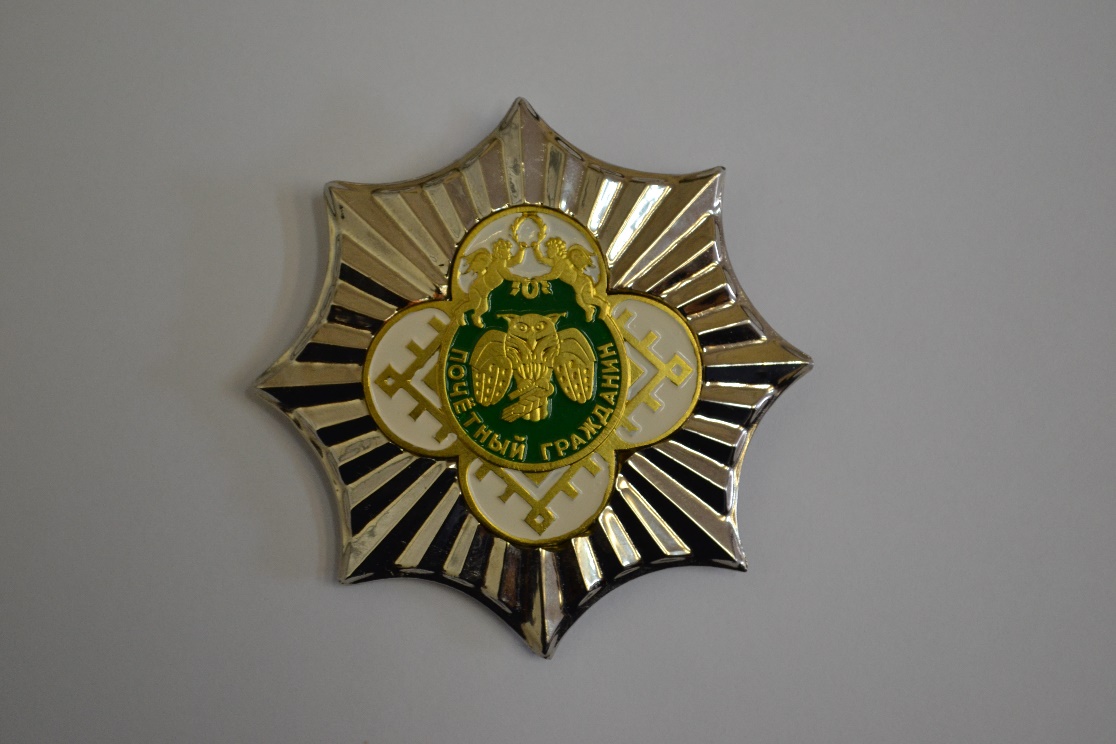 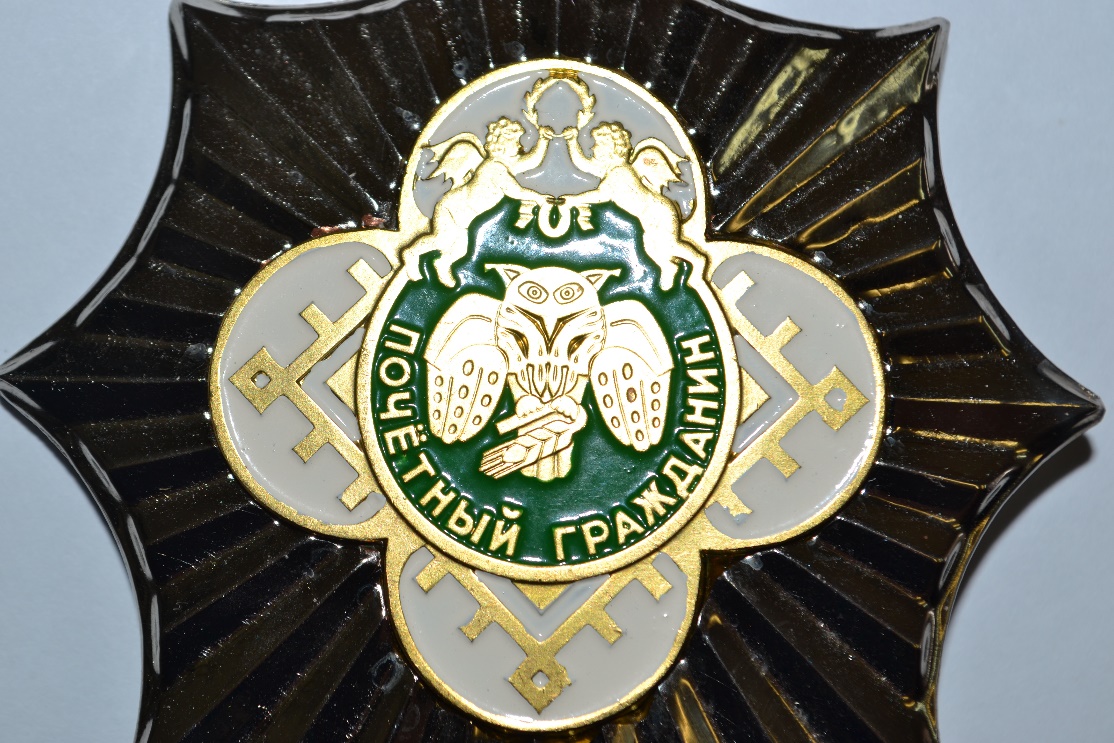 Об утверждении Положения о порядке присвоения звания «Почетный гражданин Сыктывдинского района» Месяц и годМесяц и годДолжность с указанием учреждения, организации, предприятияМестонахождение учреждения, организации, предприятияпоступленияуходаДолжность с указанием учреждения, организации, предприятияМестонахождение учреждения, организации, предприятия